Муниципальное бюджетное дошкольное образовательное учреждение                                                        «Соколовский детский сад №10»наименование учебного заведенияПРИКАЗ    от 08.08.2022 г.                                                 № 48Об организации охраны,пропускного и внутриобъектового режимов работы в зданиях и на территории МБДОУ «Соколовский детский сд №10» в 2022_/2023_ учебном годуВ целях обеспечения надежной охраны зданий, помещений и имущества, безопасного функционирования образовательного учреждения, своевременного обнаружения и предотвращения опасных ситуаций, поддержания порядка и реализации мер по защите персонала, обучающихся в период их нахождения на территории, в зданиях, сооружениях и упорядочения работы образовательного учрежденияПРИКАЗЫВАЮ:Осуществлять непосредственную охрану здания МБДОУ «Соколовский детский сд №10» на договорной основе с г. Иланский (СSМ тревожная кнопка) и, сторожами МБДОУ №10. Порядок работы поста, обязанности сторожей определить соответствующими инструкциями. В целях исключения нахождения на территории и в здании  образовательного учреждения посторонних лиц и предотвращения несанкционированного доступа порядок пропуска установить:В здании и на территорию образовательного учреждения обеспечить только санкционированный доступ должностных лиц, персонала, воспитанников, посетителей.Право санкционированного доступа вышеуказанной категории лиц и  территорию образовательного учреждения дают документы удостоверяющий личность.Оформление составление списков, вопросы согласования доступа лиц в образовательное учреждение,   возложить  на  сторожа Дерлам Татьяну Ивановну.Разрешить пропуск в здание посетителей по устным и письменным заявкам должностных лиц образовательного учреждения, подаваемых на пост охраны.Прием устных заявок на пропуск посетителей, по устным и письменным заявкам должностных лиц образовательного учреждения,  подаваемых на пост администратора.2.4. Вход в здание образовательного учреждения лицам, не имеющим   постоянногопропуска, разрешать только при наличии у них документа, удостоверяющего личность, после регистрации в журнале учета посетителей. Ввоз (внос) или вывоз (вынос) имущества образовательного учреждения осуществлять только в присутствии руководителя или сторожа учреждения. Круглосуточный доступ в здание образовательного учреждения разрешить должностным лицам, педагогическому составу и обслуживающему персоналу согласно списка , а лицам, осуществляющим дежурство - по дополнительному списку (графику дежурства), утвержденному мною и заверенного печатью.В целях упорядочения работы образовательного учреждения установить следующий распорядок:рабочие дни- понедельник - пятница;нерабочие дни – суббота - воскресенье;рабочее время по рабочим дням – 7.30 – 10.00;Ответственному:Организовать перед началом каждого рабочего дня проведение следующих проверок: безопасности территории вокруг здания  образовательного учреждения, состояния запасных выходов, подвальных и хозяйственных помещений; состояния холла , лестничных проходов; безопасного содержания электрощитов и другого специального оборудования; лестничных проходов; безопасного содержания электрощитов  и другого специального оборудования.Лично контролировать, совместно с дежурным администратором , прибытие воспитанников и сотрудников.Особое внимание уделять проверке безопасности содержания мест проведения общих мероприятий в учреждении (музыкального зала, спортивных зала. Площадок на территории учреждения).Плановые проверки состояния пропускного режима, наличия и порядка ведения документации, состояния и исправности технических средств охраны, содержания запасных выходов проводить не реже двух раз в месяц; результаты контроля заносить в журнал учета проверок состояния пропускного режима и технических средств охраны должностными лицами.Преподавательскому (педагогическому) составуПрибывать    на    свои    рабочие  места   за 15 	минут   до   начала   своей смены.Непосредственно перед началом работы визуальным осмотром проверять кабинет (группы)  на предмет безопасного состояния и исправности оборудования, отсутствия подозрительных и опасных для жизни и здоровья обучающихся предметов и веществ.Прием родителей (посетителей) проводить на своих рабочих. Оформление заявок или получение разрешения на пропуск родителей и посетителей в здание образовательного учреждения осуществлять  только в установленном порядке     (п.приказа).Ответственными за надлежащее состояние и содержание помещений (зданий, строений) назначить: сторожа Дерлам Т.И.Ответственным:Постоянно контролировать их безопасное содержание и эксплуатацию установленного оборудования; обеспечивать сохранность имущества и документации, соблюдение установленного режима работы, выполнение правил эксплуатации, пожарной и электрической безопасности, своевременную уборку и сдачу под охрану.Назначить ответственных, а при отсутствии возможности назначения таковых отвечать лично, за обесточивание электрооборудования.Категорически запретить проведение временных огневых и других опасных работ без моего (либо лица исполняющего мои обязанности) письменного разрешения и предварительной организации надежных противопожарных и защитных мер.Помещения и места расположения оборудования, имеющего повышенную пожарную, электрическую, травматическую опасность, обозначить стандартными знаками предупреждения.Во всех помещениях иметь описи находящегося в них оборудования и имущества, а на каждом этаже здания, на хорошо видных местах, иметь схемы эвакуации людей и имущества при пожаре и в случае возникновения чрезвычайных ситуаций.Запретить в группах, кабинетах,  хранение посторонних предметов, учебного оборудования и другого имущества, проведение опытов и других видов работ, не предусмотренных утвержденным перечнем и программой.Сигналы оповещения, порядок проведения эвакуации людей и имущества довести до всего персонала и обучающихся.На дверях запасных выходов, чердачных помещений, технических этажей и подвалов, других закрытых на замок помещений, в которых не находятся люди,  разместить таблички с указанием фамилии и инициалов ответственного за эти помещения и места хранения ключей.Бытовой мусор, строительные и производственные отходы собирать только на специально выделенной площадке, в контейнеры, с последующим их вывозом, специально оборудованным транспортом.Исключить сжигание мусора, использованной тары, отходов и т. п., а также разведение костров на территории образовательного учреждения.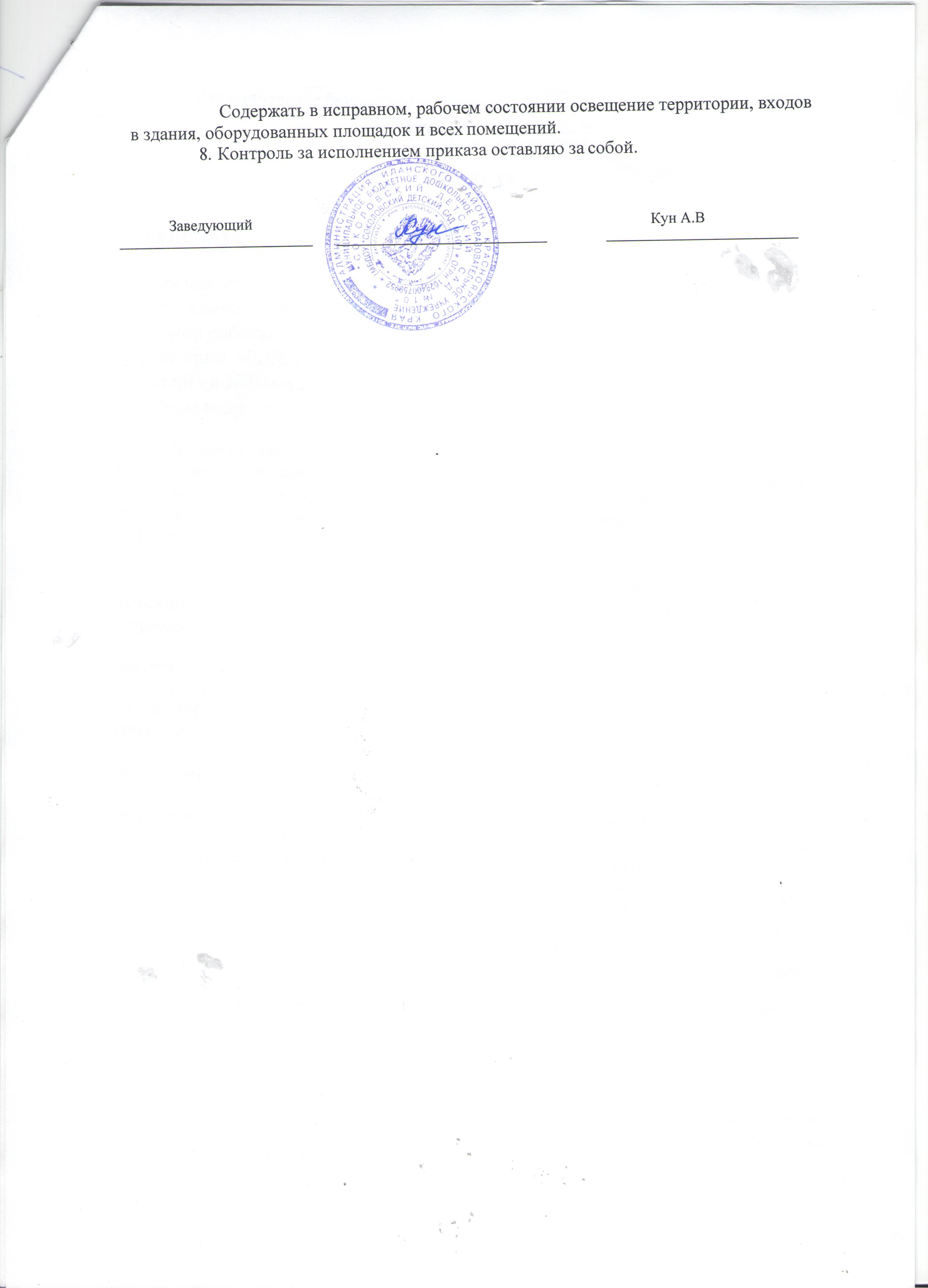 